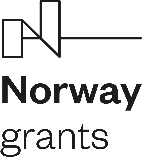 Łomża, dn. 03.01.2023 r.WIR.271.2.21.3.2022Dotyczy: 	postępowania o udzielenie zamówienia publicznego pn.: Budowa bulwarów nad Narwią” w ramach projektu pn.” Łomża – Miasto, w którym żyję i pracuję” finansowanego ze środków Norweskiego Mechanizmu Finansowego 2014-2021- WIR.271.2.21.2022Zamawiający, działając na podstawie art. 137 ust. 1 i ust. 6 ustawy z dnia 11 września 2019 r. Prawo zamówień publicznych (Dz.U. z 2022 r. poz. 1710 z późn. zm.), zwanej dalej uPzp zmienia treść Specyfikacji Warunków Zamówienia (SWZ) w następującym zakresie:termin składania i otwarcia ofert oraz termin związania ofertą: w Rozdz. XVII ust. 1 zmianie ulega termin związania ofertą z dnia 14.04.2023 r. na dzień 26.05.2023 r.w Rozdz. XVIII ust. 1 pkt 1) SWZ zmianie ulega termin składania ofert: z dnia 16.01.2023 r. godz. 11:00 na dzień 28.02.2023 r. godz. 11:00,w Rozdz. XVIII ust. 2 pkt 1) SWZ zmianie ulega termin otwarcia ofert: z dnia 16.01.2023 r. godz. 11:30 na dzień 28.02.2023 r. godz. 11:30.Powyższe zmiany stanowią integralną część SWZ i są wiążące dla wszystkich Wykonawców. Tym samym, Wykonawcy są zobowiązani uwzględnić je, składając oferty w niniejszym postępowaniu o udzielenie zamówienia publicznego.W związku ze zmianą treści Specyfikacji Warunków Zamówienia na podstawie art. 137 ust. 4 w związku z art. 90 ust. 1 ustawy Pzp zmianie ulega treść ogłoszenia o zamówieniu w następującym zakresie: Sekcja IV, pkt IV.2.2) otrzymuje brzmienie:„Termin składania ofert lub wniosków o dopuszczenie do udziałuData: 28/02/2023Czas lokalny: 11:00”Sekcja IV, pkt. IV.2.6) otrzymuje brzmienie:„Minimalny okres, w którym oferent będzie związany ofertąOferta musi zachować ważność do: 26/05/2023”Sekcja IV, pkt. IV.2.7) otrzymuje brzmienie:„Warunki otwarcia ofertData: 28/02/2023Czas lokalny: 11:30”    z up. PREZYDENTA MIASTA mgr Andrzej Zdzisław GarlickiZASTĘPCA PREZYDENTA MIASTA